Об утверждении Правил благоустройства на территории сельского поселения Бельский сельсовет муниципального района Гафурийский район Республики БашкортостанВ соответствии с Федеральным законом от 06.10.2003 г. №131-ФЗ «Об общих принципах организации местного самоуправления в Российской Федерации», Уставом сельского поселения Бельский сельсовет муниципального района Гафурийский район Республики Башкортостан Совет сельского поселения Бельский сельсовет муниципального района Гафурийский район Республики Башкортостан решил:Утвердить Правила благоустройства на территории сельского поселения Бельский сельсовет  муниципального района Гафурийский район Республики Башкортостан. Считать утратившим силу решение Совета сельского поселения Бельский сельсовет муниципального района Гафурийский район Республики Башкортостан от 19.04.2012 г. №15-63з «О правилах благоустройства территории сельского поселения Бельский сельсовет муниципального района Гафурийский район Республики Башкортостан»Обнародовать настоящее решение на информационном стенде администрации сельского поселения Бельский сельсовет муниципального района Гафурийский район Республики Башкортостан.Контроль за исполнением настоящего решения возложить на постоянную комиссию по земельным вопросам, благоустройству и экологии       Глава сельского поселения:                                               Ю.З.Ахмеровс. Инзелга,от 10.04.2017 г.№69-95зПриложениек решению Советасельского поселения Бельский сельсовет муниципального районаГафурийский районРеспублики Башкортостанот 10.04.2017 г. №69-95зПравила благоустройства на территории сельского поселения Бельский сельсовет  муниципального района Гафурийский район Республики Башкортостан1. Общие положения1.1. В целях улучшения уровня благоустройства на территории сельского поселения Бельский сельсовет муниципального района Гафурийский район Республики Башкортостан руководителям всех организаций, предприятий и учреждений, независимо от форм собственности и ведомственной подчиненности, жилищно-эксплуатационным предприятиям, а также арендаторам помещений и собственникам индивидуальных жилых домов необходимо систематически убирать и содержать в надлежащем санитарном состоянии все элементы внешнего благоустройства: жилые, культурно-бытовые, административные, промышленные и торговые здания, станции, вокзалы, стадионы, спортивные сооружения, парки, скверы, сады, аллеи и прилегающие к ним улицы и площади; ограды, заборы, газонные ограждения, все виды реклам и рекламные установки по декоративной подсветке памятников, вывески, витрины, лотки, столики, знаки регулирования уличного движения, средства сигнализации милиции и пожарной охраны, павильоны на остановках общественного транспорта, телефонные автоматы, лодочные спасательные станции и др.; фонари уличного освещения, опорные столбы, аншлаги, указатели остановок общественного транспорта, переходов, домовые номерные знаки, уличные часы, мемориальные доски, радиотрансляционные устройства, антенны, трансформаторные установки, мачты линий электропередачи; железнодорожные переезды, пешеходные переходы, инженерно-технические и санитарные сооружения, дорожные покрытия улиц, площадей. 2. Порядок производства земляных и дорожных работ, благоустройство территорий2.1. Строительство, реконструкция, капитальный ремонт подземных инженерных коммуникаций, зданий, сооружений, дорог выполняются при наличии разработанной технической документации и разрешения (ордера) на производство работ. Разрешение на производство работ выдается главным архитектором подрядной организации, на которую возлагается выполнение работ, а также частным лицам после согласования с владельцами подземных коммуникаций. Руководитель предприятия при получении разрешения на производство работ обязан назначить приказом ответственное лицо, которое должно находиться на месте производства работ, имея при себе ордер, проект производства работ. Знание требований настоящих Правил ответственным лицом обязательно. Выданное подрядчику, частному лицу разрешение действительно на указанные в ордере вид, объем, срок и участок работ. Работы должны производиться только организацией, которой выдано разрешение, или субподрядными организациями, указанными в графике производства работ. Разрешение на производство работ и восстановление элементов благоустройства выдается на срок не более 15 дней. В случае невыполнения работ в установленный в ордере срок подрядной организации, частному лицу следует за 3 дня до его истечения продлить действие разрешения. Работы по просроченному ордеру запрещаются. Подключение к инженерным коммуникациям производится только с разрешения соответствующих служб коммунального хозяйства, энергоснабжения. Устройство копаных шахтных колодцев, забивных фильтровых колодцев и одиночных буровых скважин в целях использования подземных вод для бытовых нужд, а также в иных целях может производиться только после оформления документации и получения разрешения в установленном порядке. 2.2. Перед началом земляных работ ответственные лица за производство работ извещают телефонограммой администрацию сельского поселения Бельский сельсовет муниципального района Гафурийский район Республики Башкортостан, пожарную инспекцию, ГИБДД, владельцев подземных коммуникаций, а также при необходимости автотранспортные предприятия, "Скорую помощь", население через  средства массовой информации не позднее чем за сутки до начала работ. 2.3. Руководители организаций, эксплуатирующих подземные коммуникации, обязаны обеспечить своевременную явку своих представителей на место проведения работ. Работы, связанные с устранением срочных аварийных ситуаций, требующие вскрытия дорог, тротуаров, допускается производить без ордера, но с одновременным уведомлением администрации сельского поселения Бельский сельсовет муниципального района Гафурийский район Республики Башкортостан и организаций, указанных в пункте 2.2 с последующим оформлением разрешения. 2.4. При проведении земляных работ ответственные лица, указанные в разрешении, обязаны обеспечить сохранность плодородного слоя почвы, малых архитектурных форм, зеленых насаждений, других элементов благоустройства. 2.5. После выполнения всех видов работ, предусмотренных проектом, включая восстановление дорожного покрытия, озеленения, вопросов открытия движения, разрешение должно быть закрыто. Закрытие производится по акту приемочной комиссией в составе производителя земляных работ, ответственного работника отдела жилищно-коммунального хозяйства, благоустройства и инженерного обеспечения, должностного лица организации, эксплуатирующей жилищный фонд (в случае производства работ на территории жилищного фонда). 2.6. Организациям, предприятиям, учреждениям, частным лицам не выдаются новые разрешения на производство земляных работ, если они не выполняют условия, предусмотренные п. 2.4 и п. 2.5 настоящих Правил. Лица, ответственные за производство работ, в этом случае привлекаются к административной ответственности в установленном порядке. Привлечение к ответственности не освобождает от обязательства по восстановлению элементов благоустройства в полном объеме. 2.7. Доставка материалов к месту работы производится заблаговременно. Материалы от разработки должны складываться по их видам в штабеля в определенном месте. Лишний и не пригодный для обратной засыпки грунт должен быть немедленно вывезен в определенное для этой цели место. 2.8. Запрещается засыпать грунтом и складировать строительные материалы на кустарники, газоны, люки колодцев, лотки, кюветы, водопропускные трубы и дренажи, геодезические знаки, проезжую часть дороги, тротуары, не выделенные для производства работ. 2.9. При производстве работ запрещается: изменять площадь установленных границ работ; выкачивать воду из колодцев, траншей, котлованов непосредственно на тротуары, проезжую часть улицы, кюветы и газоны; оставлять строительный мусор, грунт на проезжей части улиц, тротуарах, газонах; засыпать, бетонировать или асфальтировать люки действующих подземных инженерных коммуникаций, их обустройство должно включаться в проектно-сметную документацию и выполняться подрядчиком в соответствии со СНиПом; загромождать переходы и въезды во дворы, нарушать безопасность движения транспорта и пешеходов; закрывать магистрали, дороги, проезд полностью или частично без соответствующего разрешения. 2.10. Место производства работ должно ограждаться типовым ограждением с установкой информационного щита, на котором указываются наименование организации, выполняющей работы, номер телефона и фамилия производителя работ. Через траншеи должны быть установлены мостики с перилами для пешеходов. С наступлением темноты места вскрытия должны быть освещены. 2.11. Если земляные работы произведены на усовершенствованном покрытии (асфальтобетон), засыпка траншей и котлованов должна производиться в летних условиях - песчаным грунтом или песком, в зимних условиях - песком, песчано-гравийными смесями или нижний слой - песком, гравием, верхний - щебнем с уплотнением на всю глубину во избежание больших просадок. При восстановлении покрытий засыпка траншей должна производиться слоями толщиной не более 20 см с проливкой песчаного грунта, песка и послойным уплотнением их или других, используемых для засыпки траншей, материалов. 2.12. Проектно-сметной документацией должны быть предусмотрены расходы на полное восстановление элементов благоустройства после выполнения земляных работ. Восстановление разрушенных асфальтобетонных покрытий производится специализированной дорожной организацией по заказу организации, частного лица, выполнявших земляные работы. 2.13. Выполнение земляных работ без разрешения не допускается. Виновные лица привлекаются к ответственности в порядке, установленном законодательством. 2.14. Должностные лица, граждане (частные лица), ответственные за производство работ, должны обеспечить своевременное и качественное выполнение земляных работ, вывоз строительного мусора, грунта, материалов, конструкций, восстановление покрытий дорог, тротуаров, зеленых насаждений, газонов, элементов городского благоустройства, целостность люков и колодцев подземных инженерных коммуникаций, а также их обустройство в соответствии с требованиями СНиПа. 2.15. В случае повреждения подземных коммуникаций производители работ обязаны сообщить об этом их владельцам и принять необходимые меры к устранению аварии. 2.16. Для оформления разрешения на производство земляных работ необходимо представить в администрацию сельского поселения Бельский сельсовет муниципального района Гафурийский район Республики Башкортостан следующие документы: а) разрешение на строительство (реконструкцию) зданий и сооружений, выданное инспекцией государственного архитектурно-строительного надзора или разрешающий документ от отдела архитектуры; б) лицензию на право производства работ (для юридических лиц); в) проект или схематический план с привязкой к местности с указанием вида и технических характеристик инженерных коммуникаций, границ отведенного участка под строительство, типа конструкций ограждения, согласованных с главным архитектором, мест складирования строительных материалов и грунта, размещения бытового городка, установки информационного щита; г) утвержденный руководством и согласованный с заказчиком график производства работ; д) заявка для получения разрешения (ордера) на производство работ; е) письмо, гарантирующее восстановление дорожных покрытий, тротуаров, газонов, зеленых насаждений после выполнения земляных работ; ж) обязательство на устройство подъездных и внутрипостроечных дорог с твердым покрытием, оборудование моечного пункта автотранспорта при выполнении работ по разработке траншей и котлованов с вывозом грунта. 2.17. Контроль за производством работ и восстановлением элементов благоустройства производится главным архитектором Администрации муниципального района Гафурийский район РБ, УВД, организациями-заказчиками, предприятиями и организациями, эксплуатирующими коммуникации. 2.18. Главный архитектор Администрации муниципального района Гафурийский район Республики Башкортостан имеет право аннулировать разрешение на ведение земляных работ организациям, нарушающим настоящие Правила, с привлечением виновных лиц к административной ответственности. 3. Требования к озеленению и содержанию зеленых насаждений3.1. Все зеленые насаждения в пределах границ земельного отвода составляют неприкосновенный зеленый фонд сельского поселения Бельский сельсовет . 3.2. Ответственность за сохранность зеленых насаждений, состояние и своевременный уход несут: за насаждениями общественного пользования – администрации сельских поселений, предприятия жилищного хозяйства, лесничество, администрации парков, правления садоводческих товариществ; предприятия, организации, предприниматели, собственники индивидуальных жилых домов на территориях, закрепленных за ними. 3.3. Предприятия, учреждения, организации, предприниматели, частные домовладельцы обеспечивают: содержание и сохранность зеленых насаждений на прилегающей территории до проезжей части дороги общегородского пользования; систематически производят стрижку газонов, скашивание травы (высота травостоя не должна превышать на партерных газонах 6 - 8 см, на обыкновенных - 15 - 20 см) и своевременно удаляют сорную растительность на закрепленной территории. 3.4. В парках, садах, скверах, аллеях, на бульварах, вдоль улиц по балансовой принадлежности регулярно производится санитарная и формовочная обрезка деревьев и кустарников. Балансодержателям зеленых насаждений производить своевременную обрезку ветвей, которые касаются либо находятся в непосредственной близости от токонесущих проводов, заслоняют дорожные знаки, перекрестки, повороты улиц. 3.5. Строительство, реконструкция парков, скверов, бульваров, аллей выполняются только при наличии проектно-сметной документации, согласованной с главным архитектором администрации. 3.6. Снос деревьев и кустарников, их пересадка, изменение планировки сети газонов, дорожек, площадок, газонных ограждений при строительстве, реконструкции, капитальном ремонте и других работах допускаются только при наличии письменного разрешения администрации сельского поселения.3.7. За вынужденный снос зеленых насаждений, связанный со строительством и прокладкой подземных коммуникаций, заказчик возмещает их восстановительную стоимость путем посадки из расчета не менее 10 саженцев вместо снесенного дерева. При новом строительстве восстановление уничтоженных при застройке объектов зеленых насаждений учитывается в сметах на строительство сооружений и коммуникаций. 3.8. Предприятия, организации, частные домовладельцы на прилегающих территориях обязаны: следить за сохранностью деревьев, кустарников, газонов, не допускать складирования на газонах, цветниках, вблизи насаждений песка, мусора, стройматериалов, сколки льда, грязного снега при очистке проезжей части дорог в зимнее время. Вместе со снегом песок с соленой массой и дорожной грязью должен немедленно вывозиться; производить уборку сухостоя, поросли, скошенной травы, опавшей листвы, замазку повреждений на деревьях; стоянка или парковка автотранспорта и другой техники допускается только на специально отведенных площадках и карманах; следить за своевременным производством работ по восстановлению плодородного слоя почвы после строительных или ремонтных работ, спиливанием или корчевкой пней производителями земляных работ. 3.9. Владельцы зеленых насаждений обязаны регулярно производить весь комплекс агротехнических мер ухода за зелеными насаждениями своими силами или силами специализированной службы по договору. 3.10. Уборку и санитарное содержание зеленых насаждений дворовых и внутриквартальных территорий обеспечивают предприятия, эксплуатирующие жилищный фонд, а также предприятия, организации, учреждения, арендаторы, застройщики, владельцы ведомственных зданий, частные домовладельцы. 3.11. Установка киосков, ларьков, торговых палаток на территориях, занятых зелеными насаждениями, категорически запрещается. В случае их расположения в непосредственной близости к зеленым насаждениям владельцы в радиусе 50 метров производят уборку, уход и восстановление этих зеленых насаждений. 3.12. На территории населенных пунктов категорически запрещается: ломать и портить деревья и кустарники, срывать листья и цветы; ходить по газонам, устраивать игры на них; подвешивать к деревьям веревки для сушки белья, качели и гамаки, крепить к деревьям оттяжки от столбов, стен, заборов и т.д.; складировать на территориях, занятых зелеными насаждениями, строительные материалы, конструкции, сваливать мусор; гулять с собаками в не отведенных местах, пасти скот; мыть транспортные средства; ломать и производить переустановку малых форм (скамеек, ваз, урн и др.) без соответствующего разрешения. 3.13. Не допускается нарушение целостности газонов, разделительных полос, зеленых зон путем проезда и стоянки транспортных средств. 3.14. За повреждение зеленых насаждений, самовольную вырубку, необеспечение их сохранности виновные обязаны возместить ущерб в установленном законом порядке. 3.15. Лица, виновные в краже (хищении) цветов и плодов из садов, скверов, парков, а также в умышленной порче деревьев, кустарников, садово-паркового инвентаря и оборудования привлекаются к ответственности в установленном законом порядке. За порчу зеленых насаждений несовершеннолетними, за причиненный ими ущерб отвечают родители или лица, их заменяющие. 4. Правила уборки и содержания территорий населенных пунктов4.1. Уборка улиц, площадей, дорог, тротуаров, газонов, парков, скверов, мемориальных комплексов производится администрацией сельского поселения по договорам со специализированными службами. Предприятиям, учреждениям, организациям, независимо от форм собственности и ведомственной принадлежности, необходимо содержать закрепленные за ними улицы прилегающие территории за счет собственных сил и средств либо по договору со специализированной службой. 4.2. Уборку и санитарное содержание тротуаров, дворовых территорий, включая въезды во дворы, на спортивные, детские игровые, хозяйственные и контейнерные площадки, обеспечивают жилищно-эксплуатационные организации (, а также предприятия, организации, учреждения, арендаторы и другие владельцы. 4.3. Предприятия, учреждения, организации, а также собственники индивидуальных жилых домов убирают прилегающие территории в пределах границ их участков до середины улиц или дорог общего пользования. При односторонней застройке - в пределах проезжей части дороги. 4.4. Предприятия торговли, общественного питания, независимо от форм собственности и ведомственной подчиненности, обязаны обеспечить уборку прилегающей территории. Запрещается складировать тару и запасы товаров возле киосков, палаток, павильонов мелкорозничной торговли и магазинов, а также осуществлять торговлю на загрязненной территории. 4.5. Уборка и очистка канав, кюветов, труб и дренажей, предназначенных для отвода поверхностных или грунтовых вод с улиц, дворов и тротуаров, а также дождеприемных колодцев, производятся предприятиями, эксплуатирующими дороги. Содержание кюветов, водопропускных труб, расположенных вдоль частных домовладений, возлагается на владельцев жилья. Ведомственные водоотводные сооружения обслуживаются соответствующими ведомствами. 4.6. Владельцы подземных коммуникаций и сооружений обязаны содержать люки (крышки) колодцев, дождеприемных решеток на уровне дорожных покрытий. При отклонении крышки люка относительно уровня покрытия более 2 см и решетки дождеприемника относительно уровня лотка более 3 см владельцы коммуникаций обязаны принимать меры к их устранению в течение двух суток. Если же эти отклонения произошли в результате производства работ в зоне инженерных коммуникаций другими юридическими или физическими лицами, то приведение этих отклонений до требований СНиПа производится за счет этих лиц. Наличие открытых люков не допускается. 4.7. Общественные туалеты, городские свалки должны содержаться в надлежащем санитарном состоянии организациями, в ведении которых они находятся. 4.8. Оставлять на улице бытовой мусор, образовывать свалки отходов, выливать жидкие отходы и нечистоты в канализационные люки, на тротуары, проезжую часть, берега рек, складировать строительные материалы, твердое топливо, строительные и промышленные отходы на улицах, проездах, дворах и других неустановленных местах категорически запрещается. Частные предприниматели, торговые предприятия, учреждения, организаторы массовых, общегородских мероприятий должны обеспечить установку биотуалетов, контейнеров, урн в необходимых количествах согласно СанПиНу. Надлежащее санитарное содержание городских кладбищ обеспечивает отдел жилищно-коммунального хозяйства, благоустройства и инженерного обеспечения по договору со специализированными службами. Строительные и другие организации при производстве ремонтно-строительных и восстановительных работ обязаны убирать с прилегающих к строительным площадкам территорий остатки строительных материалов, грунта, мусора в процессе работ, следить за чистотой подъездных путей и автотранспорта с целью недопущения загрязнения прилегающих улиц и территорий. 4.9. В целях предотвращения засорения улиц, площадей и других общественных мест мусором устанавливаются урны не более чем через 40 метров на оживленных улицах и 100 метров - на малолюдных, а при необходимости устанавливаются контейнеры специализированными службами города. Кроме того, урны устанавливают и обеспечивают их уборку: предприятия, учреждения, организации всех форм собственности - против своих зданий, у входа и выхода, а также вдоль относящихся к этим организациям участков дорог до их соединения с дорогами общегородского пользования; предприятия, обслуживающие жилищный фонд, - на тротуарах, дворовых территориях, расположенных в зоне своего обслуживания; торгующие организации - у входа и выхода из торговых помещений, у палаток, киосков, ларьков, павильонов и т.д.; 4.10 На остановках общественного транспорта, в парках, скверах, бульварах, аллеях установка урн и их очистка осуществляются специализированной службой по договору с отделом жилищно-коммунального хозяйства, благоустройства и инженерного обеспечения. Тип урны согласовывается с главным архитектором. Урны должны содержаться в исправном и опрятном состоянии. 4.11. Прием на полигон ТБО мусора, веток, вывозимых предприятиями, учреждениями, организациями с закрепленных улиц и прилегающих территорий во время общерайонных субботников, осуществляется бесплатно. 4.12. Протоколы о нарушениях правил благоустройства и санитарного содержания населенных пунктов составляются главным архитектором Администрации муниципального района Гафурийский район РБ, должностными лицами органов внутренних дел и санитарно-эпидемиологической службы.Зимняя уборка4.13. В период с 1 ноября по 1 апреля устанавливается зимняя уборка населенных пунктов, предусматривающая выполнение следующих операций: сгребание и подметание снега; скалывание льда и удаление снежно-ледяных образований; обработка проезжей части дорог и тротуаров противогололедными материалами; формирование снежных валов с необходимыми промежутками между ними; удаление снега с улицы (вывоз или роторная переброска на свободные территории); Эти работы должны выполняться так, чтобы обеспечить проезд общественного транспорта к предприятиям, организациям и учреждениям населенных пунктов. 4.14. Предприятия, учреждения, организации обеспечивают собственными силами уборку и вывоз снега на закрепленных участках либо по договорам со специализированными службами. 4.15. При производстве зимних уборочных работ запрещается: загромождение проездов и проходов снежными валами; свалка снега и льда на проезжей части улиц, газонах, полосах зеленых насаждений, ледовом покрове рек; сбрасывание снега и льда в открытые поверхностные водоемы, в теплофикационные камеры, смотровые и дождевые колодцы. 4.16. Во избежание наката на дорогах уборка снега должна производиться своевременно, то есть с началом снегопада, и продолжаться непрерывно до его окончания. В первую очередь убираются наиболее опасные участки (подъемы, спуски, мосты, перекрестки, подходы к остановкам общественного транспорта). Разрешается укладка свежевыпавшего снега в валы на улицах и площадях, кроме территорий остановок общественного транспорта, с последующим его вывозом. При образовании наледи на тротуарах и во дворах, а также под водосточными трубами, на крышках люков колодцев подземных коммуникаций устранение скользкости производится путем скалывания или обработки территории противогололедными материалами. В первую очередь обрабатываются тротуары вблизи остановок общественного транспорта, участки с уклонами и спусками, примыкающие к местам большого скопления людей, дворовые пешеходные дорожки, ступени и площадки наружных лестниц. 4.17. Очистка крыш от снега и удаление ледяных наростов на карнизах и водосточных трубах домов, торговых киосков должны производиться систематически силами и средствами собственников домов, зданий и сооружений, а также арендаторами с соблюдением мер предосторожности во избежание несчастных случаев с пешеходами, исполнителями работ, повреждения воздушных сетей, деревьев и кустарников. Сброшенный с крыш снег должен быть немедленно собран в кучи и вывезен. Весной и в периоды таяния снега помимо обычных уборочных работ расчищают канавы для стока талых вод к люкам, приемникам колодцев ливневой сети. При этом принимаются все меры по исключению фактов попаданий ливневых и талых вод в действующие колодцы связи, водопровода, канализации и тепловые камеры. 4.18. Работа по очистке дорог от наледи, образовавшейся в результате течи водопроводных и канализационных сетей, производится их владельцем в течение двух дней. Летняя уборка4.19. В период с 1 апреля по 31 октября устанавливается летняя уборка населенных пунктов, предусматривающая выполнение следующих видов работ: подметание дорожных покрытий и тротуаров; полив дорожных покрытий для уменьшения пылеобразования и увлажнения воздуха; уборка мусора; регулярный покос сорной травы на газонах. В зависимости от погодных условий порядок уборки может быть изменен. 4.20. Мойка проезжей части улиц, тротуаров, площадей производится в плановом порядке специализированной организацией коммунального хозяйства и предприятиями, за кем они закреплены. Мойка и уборка тротуаров производятся жилищно-эксплуатационными участками и другими организациями, в ведении которых они находятся и за кем закреплены. 4.21. Механизированное подметание проезжей части улиц и площадей производится с предварительным увлажнением с 6 часов утра и в течение дня повторно по мере необходимости, за исключением часов пик. 4.22. В целях поддержания надлежащего санитарного состояния территорий запрещается: загрязнять дороги и прилегающие к ним территории путем перевозки сыпучих, жидких материалов, мусора, а также при выезде со строительных площадок и территорий предприятий; сбрасывать мусор и жидкие нечистоты на улицах, площадях, в проездах, на тротуарах, в водоемы, на откосы берегов и спуски к ним, на газоны и придорожные кюветы. Вывоз мусора разрешается производить только на  полигоны ТБО; складировать строительные материалы на дорогах, тротуарах, в кюветах, на газонах; сжигать мусор, опавшую листву на улицах, во дворах, парках, скверах; мыть тару и автотранспорт на улицах, во дворах, возле водоемов и других неустановленных местах; парковать автотранспорт на тротуары, газоны, пешеходные дорожки, детские, бельевые площадки. Содержание придомовых территорий4.23. Придомовые территории должны содержаться в чистоте. Уборка и очистка двора производятся ежедневно в утреннее время, начиная с 6 часов. Запрещается хранить мусор на территории двора более трех суток в зимнее время и более суток в летнее время. Во время уборки территории должны быть очищены урны от мусора, по мере необходимости промыты указатели и домовые знаки. 4.24. Бытовой мусор и пищевые отходы должны собираться в мусоросборники и контейнеры. Жидкие нечистоты неканализованных домовладений собираются в водонепроницаемых выгребных ямах с люками, устроенных таким образом, чтобы в них не проникали ливневые воды. 4.25. Площадки под мусоросборники и контейнеры для бытового мусора и пищевых отходов устанавливаются на твердом покрытии (асфальтобетонном или бетонном) не менее 3 x 3 м и огораживаются. В теплый период года контейнеры и контейнерные площадки подлежат дезинфекции. Подъезды к площадкам должны обеспечивать свободный проезд и разворот спецмашин. 4.26. За благоустройство площадок и подъездов к ним, исправность мусоросборников, выгребов, освещение во дворах несут ответственность администрация сельского поселения, ТСЖ и управляющие компании. 4.27. Запрещаются ремонт транспортных средств в жилой зоне, длительная стоянка автотранспорта на проезжей части улиц и внутриквартальных территорий вне специально выделенных для этих целей местах. 5. Сбор и вывоз твердых бытовых отходов и жидких нечистот5.1. Все организации, предприятия, учреждения независимо от форм собственности, частные предприниматели, собственники индивидуальных жилых домов обязаны заключать договоры со специализированной службой на вывоз и размещение бытовых отходов и своевременно оплачивать фактически оказанные услуги. 5.2. Вывоз отходов на полигон твердых бытовых отходов (ТБО) осуществляется специализированным транспортом. Предприятия, организации, частные лица в случае вывоза ТБО собственным автотранспортом обязаны заключить договор на прием и размещение отходов на полигон ТБО. 5.3. На территориях домовладений, объектов культурно-бытового, производственного и другого назначения для размещения контейнеров должны выделяться специальные площадки, которые должны быть заасфальтированы, освещены, иметь устройство для стока воды, удобны для проезда транспорта и подхода жителей. Размещение мест сбора, хранения отходов, установка площадок для контейнеров определяются органами местного самоуправления сельского поселения, архитектуры и градостроительства. Расстояние от площадок до жилых домов, детских спортивных и игровых площадок, мест отдыха должно быть не менее 20 м, расстояние от площадки до наиболее удаленного входа в здание - не более 100 м. Металлические сборники отходов (контейнеры) в летнее время должны промываться не реже одного раза в месяц. При хранении отходов в контейнерах должна быть исключена возможность загнивания и разложения отходов. Руководителям жилищных предприятий, специализированной службы по сбору ТБО предусмотреть организацию раздельного сбора бытовых отходов. 5.4. Запрещаются сжигание мусора в контейнерах и урнах, сжигание опавших листьев, переполнение контейнеров, сборников бытовыми отходами и загрязнение территорий. 5.5. Специализированное предприятие по вывозу твердых бытовых отходов обязано: своевременно осуществлять (в соответствии с договорами) вывоз твердых бытовых отходов и хозяйственно-фекальных стоков; составлять на каждую специализированную машину маршрутные графики со схемой движения и указанием времени; обеспечивать обязательное выполнение утвержденных маршрутных графиков. Прием, размещение ТБО на полигонах (свалках), их сортировка и переработка должны соответствовать требованиям санитарных правил устройства и содержания полигонов твердых бытовых отходов. 6. Ремонт и содержание жилых, культурно-бытовых, общественных зданий и сооружений6.1. Текущий и капитальный ремонт зданий и сооружений, а также покраску фасадов производить в зависимости от их технического состояния, а арендованных помещений - в сроки и объемах, установленных в договорах с арендодателем. 6.2. Изменения фасадов зданий, связанных с ликвидацией или применением отдельных деталей, а также устройство новых и реконструкция существующих оконных, дверных проемов, выходящих на главный фасад, производятся по согласованию с главным архитектором в установленном порядке. 6.3. Запрещается самовольное строительство хозяйственных, вспомогательных построек (дворовых сараев, будок, гаражей, голубятен, теплиц и прочих) на дворовых территориях и приусадебных участках без получения разрешения в установленном порядке. 6.4. Запрещается производить конструктивные изменения в оформлении балконов, лоджий, включая их ограждение, остекление, за исключением остекления лоджий единообразно по всему дому по эскизам, согласованным с главным архитектором. 6.5. Производство конструктивных изменений в элементы жилого дома при переоборудовании части его в объекты нежилого фонда (офисы, магазины и т.д.) допускается только при наличии проекта и проверочного расчета об отсутствии влияния на прочностные характеристики дома и сохранении устойчивости его несущих конструкций. 6.6. Запрещается развешивать ковры, одежду, белье и прочее на балконах и окнах наружных фасадов зданий, выходящих на улицу. 6.7. Окраска фасадов жилых и нежилых зданий, ограждений балконов, наружных переплетов окон и дверей дома производится в цвета, принятые для покраски аналогичных элементов по всему фасаду и утвержденные с главным архитектором.6.8. Запрещаются загромождение и засорение дворовых территорий металлическим ломом, строительным и бытовым мусором и другими материалами. 6.9. На наружном фасаде каждого здания устанавливается домовой номерной знак утвержденного образца. На зданиях, выходящих на две улицы, номерные знаки устанавливаются со стороны каждой улицы. 6.10. В каждом подъезде у входа на лестницу устанавливаются указатели номеров квартир. На входной двери каждой квартиры должен быть указатель номера квартиры. 6.11. С наступлением темноты и до рассвета должны освещаться входы в подъезды жилых домов, указатели квартир у входа на лестнице и каждая площадка лестничной клетки. Лестницы, не имеющие естественного освещения, должны освещаться круглосуточно. 6.12. Регулярно санитарными службами на договорной основе с жилищно-эксплуатационными предприятиями должны производиться очистка и дезинфекционная обработка подвальных и чердачных помещений от насекомых и грызунов. 7. Ответственность за нарушение правил благоустройства населенных пунктов7.1. Граждане и должностные лица, нарушающие правила благоустройства населенных пунктов, привлекаются к ответственности в порядке, установленном действующим законодательством.БАШКОРТОСТАН РЕСПУБЛИКАһЫГАФУРИ РАЙОНЫ
МУНИЦИПАЛЬ РАЙОНЫН
БЕЛЬСКИЙ АУЫЛ СОВЕТЫ
АУЫЛ БИЛӘМӘhЕ              СОВЕТЫ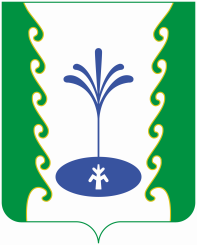 РЕСПУБЛИКА БАШКОРТОСТАНСОВЕТ СЕЛЬСКОГО              ПОСЕЛЕНИЯ БЕЛЬСКИЙ СЕЛЬСОВЕТ                             МУНИЦИПАЛЬНОГО РАЙОНА ГАФУРИЙСКИЙ РАЙОН КАРАРРЕШЕНИЕ